от 2 июля 2021 года									           № 736О назначении общественных обсужденийВ соответствии со статьями 5.1, 46 Градостроительного кодекса Российской Федерации, статьей 28 Федерального закона от 06.10.2003 № 131-ФЗ «Об общих принципах организации местного самоуправления в Российской Федерации», Правилами землепользования и застройки городского округа город Шахунья Нижегородской области, утвержденными решением Совета депутатов городского округа город Шахунья Нижегородской области 28.03.2014 № 29-11, Порядком организации и проведения общественных обсуждений или публичных слушаний по вопросам градостроительной деятельности на территории городского округа город Шахунья Нижегородской области, утвержденным решением Совета депутатов городского округа город Шахунья Нижегородской области от 27.04.2018 № 14-2 
(с изменениями, внесенными решением от 28.03.2019 № 26-12), а также на основании обращений Акционерного общества «Молоко» и Голубева Вадима Александровича,  администрация городского округа город Шахунья Нижегородской  
п о с т а н о в л я е т:Назначить проведение общественных обсуждений по рассмотрению и утверждению проектов межевания территорий, расположенных в районе нежилого здания № 20 по ул. Пархоменко в городе Шахунья Нижегородской области, а также в районе нежилых зданий № 13 по ул. Советская в городе Шахунья Нижегородской области.Установить срок проведения общественных обсуждений – 45 (Сорок пять) календарных дней с даты опубликования настоящего постановления в газете «Знамя Труда» и размещения на официальном сайте администрации городского округа город Шахунья Нижегородской области в информационно-телекоммуникационной сети Интернет.Экспозиция документации по проекту межевания территорий, указанных в пункте 1 настоящего постановления, проводится Управлением экономики, прогнозирования, инвестиционной политики и муниципального имущества городского округа город Шахунья Нижегородской области по истечению 10 (Десяти) календарных дней с даты опубликования настоящего постановления в газете «Знамя Труда» и размещения на официальном сайте администрации городского округа город Шахунья Нижегородской области в информационно-телекоммуникационной сети Интернет каждую пятницу (за исключением выходных и праздничных дней) с 14 часов 00 минут до 16 часов 00 минут в срок, указанный в пункте 2 настоящего постановления по адресу: Нижегородская область, г. Шахунья, пл. Советская, д. 1, кабинеты 71 и 72.Управлению экономики, прогнозирования, инвестиционной политики и муниципального имущества городского округа город Шахунья Нижегородской области обеспечить размещение документации по экспозиции проектов межевания территорий, указанных в пункте 1 настоящего постановления на официальном сайте администрации городского округа город Шахунья Нижегородской области в информационно-телекоммуникационной сети Интернет в течение 10 (Десяти) календарных дней с даты опубликования настоящего постановления.Участники общественных обсуждений, прошедшие идентификацию, имеют право вносить предложения и замечания по вопросу, указанному в пункте 1 настоящего постановления, в следующем порядке:- посредством официального сайта администрации городского округа город Шахунья Нижегородской области;- в письменной форме в адрес Управления экономики, прогнозирования, инвестиционной политики и муниципального имущества городского округа город Шахунья Нижегородской области;- посредством записи в книге (журнале) учета посетителей экспозиции проектов, подлежащих рассмотрению на общественных слушаниях (по рабочим дням с 14 часов 00 минут до 16 часов 00 минут) по адресу: Нижегородская область, г. Шахунья, пл. Советская, д. 1, кабинеты 71 и 72.Управлению экономики, прогнозирования, инвестиционной политики и муниципального имущества городского округа город Шахунья Нижегородской области в установленные действующим законодательством сроки обеспечить подготовку и проведение экспозиции, подготовку, оформление протокола и заключения общественных обсуждений, и опубликование заключения о результатах общественных обсуждений в газете «Знамя Труда» и размещение на официальном сайте администрации городского округа город Шахунья Нижегородской области в информационно-телекоммуникационной сети Интернет.Общему отделу администрации городского округа город Шахунья Нижегородской области обеспечить опубликование настоящего постановления в газете «Знамя Труда» и размещение на официальном сайте администрации городского округа город Шахунья Нижегородской области в информационно-телекоммуникационной сети Интернет.Контроль за исполнением настоящего постановления возложить на начальника Управления экономики, прогнозирования, инвестиционной политики и муниципального имущества городского округа город Шахунья Нижегородской области Е.Л. Козлову.И.о. главы местного самоуправлениягородского округа город Шахунья							    А.Д.Серов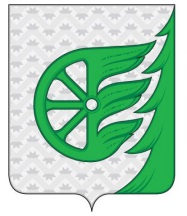 Администрация городского округа город ШахуньяНижегородской областиП О С Т А Н О В Л Е Н И Е